  Das ausgefüllte Formular „erreichte Zielbeiträge“ wurde dem Abschlussbericht beigefügt. Das Formular enthält die bis zum Ende der Projektlaufzeit erreichten kumulierten Zielwerte.  Ein wissenschaftlicher Sachbericht mit Bewertung des Verfahrens wurde dem Abschlussbericht beigefügt. Gemäß dem Bewilligungsbescheid Ziffer IV. Nebenbestimmungen werden die Erkenntnisse und Forschungsergebnisse des Vorhabens der Öffentlichkeit zugänglich gemacht.Hiermit versichere ich die Vollständigkeit und Richtigkeit aller Angaben in diesem Abschlussbericht. Der Abschlussbericht wurde mit allen Teilprojekten abgestimmt.EFRE-Förderprogramm in Baden-Württemberg 2021-2027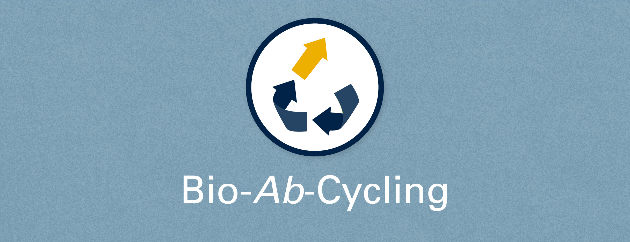 VwV EFRE Förderung von Bioraffinerien zur Gewinnung von Rohstoffen aus Abfall und Abwasser – Bio-Ab-Cycling
(VwV EFRE Bioökonomie 2021-2027) Vorhabenbezogenes Formblatt zum AbschlussberichtTitel des VorhabensL-Bank-IDInstitutionAnsprechpersonTelefon/E-Mail Bewilligungszeitraum Berichtszeitraum Ergebnisse Ihres GesamtvorhabensBitte stellen Sie die erzielten Ergebnisse der einzelnen Arbeitspakete dar. Bitte gehen Sie dabei auch auf eventuelle Änderungen und Abweichungen gegenüber der ursprünglichen Projektzielsetzung ein (siehe projektspezifische Anlage, max. 5.000 Zeichen). Haben sich Abweichungen gegenüber dem Antrag zum geplanten Vorhaben ergeben? Gab es zeitliche Abweichungen oder Verzögerungen?	  Nein 	  Ja  	Falls ja, erläutern Sie bitte kurz mit Angabe der betroffenen Teilprojekte/Arbeitspakete. Gab es Abweichungen gegenüber dem beantragten Finanzierungsplan?	  Nein 	  Ja  	Falls ja, erläutern Sie bitte kurz mit Angabe der betroffenen Teilprojekte/Arbeitspakete.Gab es fachlich relevante Abweichungen? 	  Nein 	  Ja  	Falls ja, erläutern Sie bitte kurz mit Angabe der betroffenen Teilprojekte/Arbeitspakete.Gab es organisatorische Abweichungen? (geänderte Adresse, Wechsel der Projektleitung und so weiter)	  Nein 	  Ja  	Falls ja, erläutern Sie bitte kurz mit Angabe der betroffenen Teilprojekte/Arbeitspakete.Einordnung der beschriebenen Abweichungen auf das Gesamtvorhaben.Mit welchen Lösungsansätzen sind Sie den oben genannten Planabweichungen begegnet? Gab es Änderungen der Projektziele?Übertragbarkeit Bitte beschreiben Sie die Übertragbarkeit der getesteten Technologien und Verfahren in die breite Praxisanwendung und gehen hierbei auch auf die wirtschaftlichen Aussichten für die untersuchten Verwertungswege ein. Bitte nennen Sie ggf. identifizierte Hemmnisse, die den wirtschaftlichen Nutzungsmöglichkeiten entgegenstehen. Erfolgsfaktoren und gegebenenfalls Hemmnisse   Bitte stellen Sie die für die Umsetzung Ihres Projekts besonders förderlichen Faktoren und ggf. aufgetretene Hemmnisse dar. Wir bitten hierbei um eine Betrachtung der gesamten Projektlaufzeit.ÖffentlichkeitsarbeitBitte erläutern Sie, welche Publikationen, Veranstaltungen oder andere Maßnahmen im Bereich der Öffentlichkeitsarbeit im Berichtszeitraum durchgeführt wurden (Datum, Ort und Umfang). Auf welche Weise wurde Ihr Vorhaben öffentlichkeitswirksam vorgestellt? Bitte nennen Sie Informations- und Kommunikationsmaßnahmen, die auf der EFRE-Webseite und der Seite des Umweltministeriums veröffentlicht werden könnten.FazitBitte nehmen Sie Stellung dazu, ob Ihre mit dem Projekt verbundenen Erwartungen erfüllt wurden.Ort, DatumName und Unterschrift derKonsortialführung